Аппликация «Солнышко»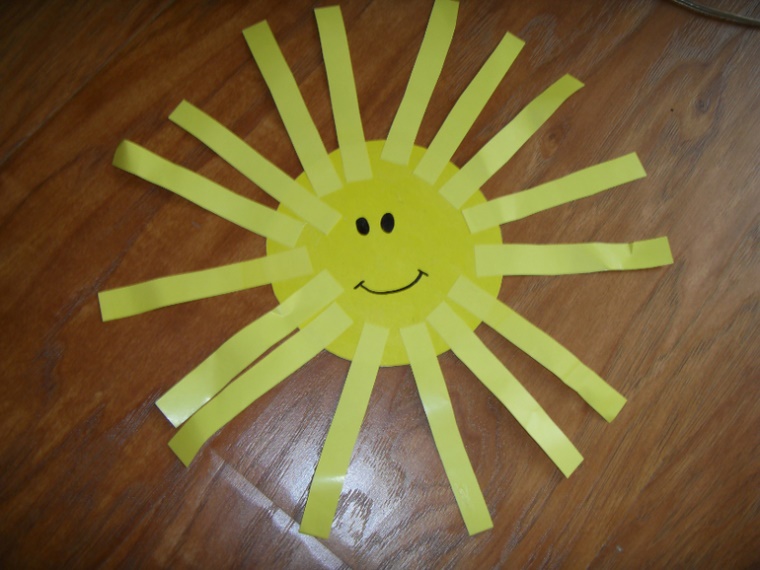 1)Приветствие «Здравствуйте!»Здравствуй, солнышко – дружок, (руки вверх, «фонарики»)Здравствуй, носик – пятачок (указательным пальцем показываем носик)Здравствуйте, губки (показываем губки)Здравствуйте, зубки (показываем зубки)Губками «почмокали» («чмокаем»)Зубками «пощёлкали» («щёлкаем»)Ручки вверх подняли (поднимаем ручки вверх)И ими помахали (машем ладошками)А теперь все вместе –«Здравствуйте!» - сказали (хором здороваемся)2)-Ребята, отгадайте загадку:Ночью спрячется оно –
Станет во дворе темно.
Утром снова к нам в оконце
Бьётся радостное … (солнце)!-Правильно, это солнце. Назовём солнце ласково. Какое солнышко? (круглое, жёлтое, доброе и т.д.)-Солнышко любит с нами играть:Ф/М"Солнышко"Вот как солнышко встает,Выше, выше, выше (Поднять руки вверх. Потянуться)К ночи солнышко зайдетНиже, ниже, ниже (Присесть на корточки. Руки опустить на пол)Хорошо, хорошоСолнышко смеется,А под солнышком нам весело живется. (хлопать в ладоши. Улыбаться)-Ребята, какие вы молодцы! Замечательно поиграли!
- Какого цвета солнышко? (Желтого). Какое оно по форме? (Круг, солнце круглое). Что есть у солнышка? (лучики) Сколько лучиков? (много).- Солнышку нужно много лучиков, чтобы всех – всех обогреть, ярким светом осветить, утром разбудить – всех птичек, животных, ребятишек. Вот какое доброе у нас солнце!-Ой, что случилось? Солнышко скрылось за тучей, цветы поникли, воробьи нахохлились, зайцы приуныли:"Плачет серый воробей: « - Выйди, солнышко, скорей, Нам без солнышка обидно, в поле зернышка не видно",Плачут зайцы на лужайке, сбились, бедные, с пути: "Нам до дому не дойти". -Давай, прогоним тучу, тогда всем вновь станет весело. Мы с тобой спасём солнышко, и тогда всегда будет тепло и радостно.3)-Мы с тобой возьмем круг. Какого цвета? Что мы из него можем сделать? (солнышко) .Беру лист бумаги голубого цвета-это небо.-Мы с тобой наклеим желтый круг на лист бумаги и много лучей вокруг него - вот так (показываю). - Для того, чтобы у нас получилось красивое и аккуратное солнышко нужно размять пальчики:П/Г “Дай нам, солнышко, тепла”.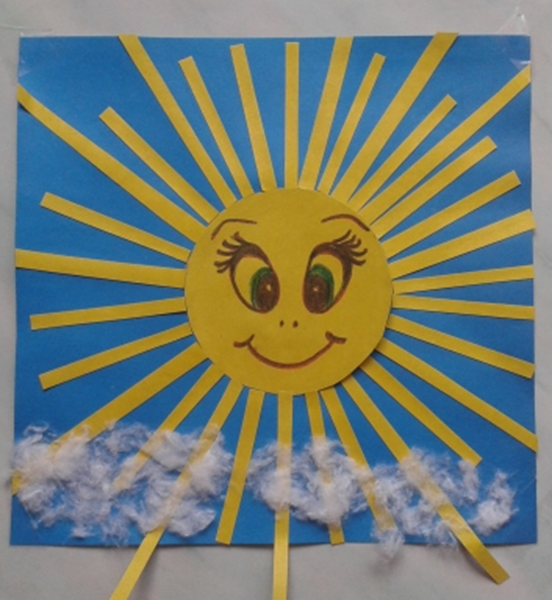 Мы ладошки потянули,И на солнышко взглянули. (Дети потягивают руки вверх)Дай нам, солнышко, тепла,Чтобы силушка была. (Делают движение пальцами, словно маня к себе.)Наши пальчики — малютки,Не хотят ждать ни минутки, (Ритмично сгибают и разгибают пальцы.)Не хотят уж больше ждатьПродолжают рисовать.Делаем свое солнышко вместе с детьми.Какое красивое солнышко у нас получилось!  Если на улице будет светить такое солнышко, какое будет у всех настроение? Вот какое замечательное, доброе солнышко! Всех зверят, животных и ребят обогрело своими лучами.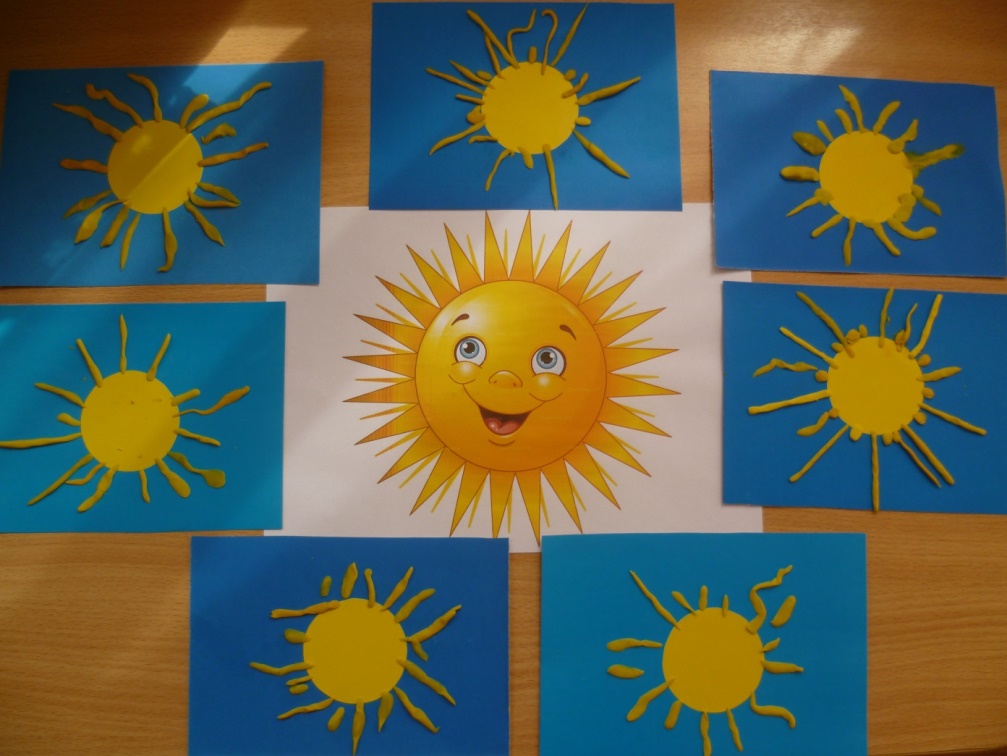 Если хотите, можно сделать лучики из пластилина.